２０２３年　　月　　日お茶の水女子大学附属小学校 　　　　　小松　祐子校長殿　　　　　　　　　　　　　　　　　　　　　　所属名　　　　　　　　　　　　　　　　　　　　　　職　名　　　　　　　　　　　　　　　　　　　　　　氏　名授　業　参　観　等　申　込　書１　参観対象・内容（教科・学年・教員氏名など）２　参観日時令和 ○○ 年○○ 月○○ 日（ ○ ）　○ 校時（　　：　　～　　：　　）３　特記事項　※参加に関わって、ご質問等ありましたらお書きください。４　参観者氏名（職名），本校の規定に従って参観することを証する署名　※以下の点をお読みいただき、参観者氏名欄に自署し、当日印刷したものをご持参ください。　参観者氏名　　　　○　　○　　　○　　○　　　　　（　教　諭　　）　　　 　参観者氏名　　　　　　　　　　　　　　　　　　　　（　　　　　　）　　　 　参観者氏名　　　　　　　　　　　　　　　　　　　　（　　　　　　）　　　 ５　連絡先　　所属機関・学校名　　〒　　　－　　　　　住所　　℡　　　　－　　　　　　－　　　　　（電話番号は日中連絡の取れる番号を御記入ください。）　　連絡先メールアドレス　６　その他　本校では、参観依頼の他に、校内研究の講師、研究大会での実践発表、教員の現職研修の受け入れなどをおこなっています。本校の主催するイベントに関心をお持ちの方は、以下のリンクからPeatixのページにジャンプし、お茶の水女子大学附属小学校をフォローしてください。本校の主催イベントに関するご案内をさせていただきます。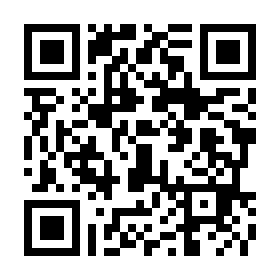 https://npo-ocha-fs.peatix.com/view貴校規定に従って参観いたします。　　○身分証明書を持参します。　　　○校舎内でビデオ・写真撮影，録音はしません。　　○個人情報の学校外への流出防止に万全の配慮をします。      貴校規定に従って参観いたします。　　○身分証明書を持参します。　　　○校舎内でビデオ・写真撮影，録音はしません。　　○個人情報の学校外への流出防止に万全の配慮をします。      